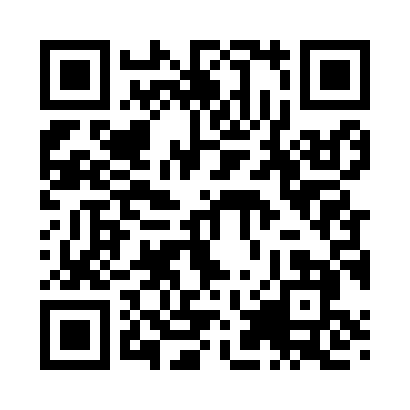 Prayer times for Spring View, Virginia, USAMon 1 Jul 2024 - Wed 31 Jul 2024High Latitude Method: Angle Based RulePrayer Calculation Method: Islamic Society of North AmericaAsar Calculation Method: ShafiPrayer times provided by https://www.salahtimes.comDateDayFajrSunriseDhuhrAsrMaghribIsha1Mon4:205:531:185:138:4210:162Tue4:205:541:185:138:4210:153Wed4:215:541:185:148:4210:154Thu4:225:551:185:148:4210:155Fri4:225:551:185:148:4110:146Sat4:235:561:195:148:4110:147Sun4:245:561:195:148:4110:138Mon4:255:571:195:148:4110:139Tue4:265:581:195:148:4010:1210Wed4:275:581:195:148:4010:1111Thu4:285:591:195:148:3910:1112Fri4:296:001:195:148:3910:1013Sat4:306:001:205:148:3810:0914Sun4:316:011:205:148:3810:0815Mon4:326:021:205:148:3710:0816Tue4:336:031:205:148:3710:0717Wed4:346:031:205:148:3610:0618Thu4:356:041:205:148:3610:0519Fri4:366:051:205:148:3510:0420Sat4:376:061:205:148:3410:0321Sun4:386:061:205:148:3410:0222Mon4:396:071:205:148:3310:0123Tue4:406:081:205:148:3210:0024Wed4:416:091:205:138:319:5825Thu4:436:101:205:138:309:5726Fri4:446:111:205:138:309:5627Sat4:456:111:205:138:299:5528Sun4:466:121:205:138:289:5429Mon4:476:131:205:128:279:5230Tue4:486:141:205:128:269:5131Wed4:506:151:205:128:259:50